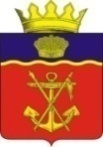 АДМИНИСТРАЦИЯ КАЛАЧЁВСКОГО МУНИЦИПАЛЬНОГО РАЙОНАВОЛГОГРАДСКОЙ ОБЛАСТИ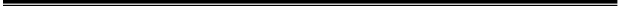 ПОСТАНОВЛЕНИEот  19 декабря  2018 г.    №  1349«Об утверждении    Программы комплексного развития социальной инфраструктуры  Зарянского сельского поселения Калачевского  муниципального района Волгоградской области на 2019-2030 годы»В соответствии с Градостроительным кодексом Российской Федерации, Федеральным законом от 06 октября 2003 г. №131-ФЗ «Об общих принципах организации местного самоуправления в Российской Федерации», постановлением Правительства Российской Федерации от 01 октября 2015 года №1050 «Об утверждении требований к программам комплексного развития социальной инфраструктуры  поселений, городских округов»,  генеральным планом Зарянского сельского поселения Калачевского района Волгоградской области, Уставом  Калачевского муниципального района Волгоградской областип о с т а н о в л я ю:Утвердить муниципальную  программу  комплексного развития социальной инфраструктуры Зарянского сельского поселения Калачевского муниципального района Волгоградской области на 2019-2030 годы согласно приложения.Настоящее постановление подлежит   официальному опубликованию.Контроль исполнения настоящего постановления возложить на  первого заместителя главы Калачевского муниципального района Волгоградской области Н.П. Земскову.Глава Калачевскогомуниципального района                                                                  П.Н.ХаритоненкоПриложениек  Постановлению  администрацииКалачевского муниципального района Волгоградской областиот 13 декабря 2018 № 1349Программа комплексного развития социальной инфраструктуры Зарянского сельского поселения Калачевского муниципального района Волгоградской области на 2019-2030 годы Содержание1. Паспорт программы2. Характеристика существующего состояния социальной инфраструктуры2.1. Социально-экономическое состояние поселения, сведения о градостроительной деятельности на территории поселения.2.2. Технико-экономические параметры существующих объектов социальной инфраструктуры поселения, сложившийся уровень обеспеченности населения поселения  услугами в областях образования, здравоохранения, физической культуры и массового спорта и культуры.2.3 Прогнозируемый спрос на услуги социальной инфраструктуры 
(в соответствии с прогнозом изменения численности и половозрастного состава населения) в областях образования, здравоохранения, физической культуры 
и массового спорта и культуры.2.4. Оценка нормативно-правовой базы, необходимой для функционирования 
и развития социальной инфраструктуры поселения.3. Перечень мероприятий (инвестиционных проектов) по проектированию, строительству и реконструкции объектов социальной инфраструктуры поселения.4. Оценка объемов и источников финансирования мероприятий (инвестиционных проектов) по проектированию, строительству и реконструкции объектов социальной инфраструктуры поселения.5. Целевые индикаторы программы, включающие технико-экономические, финансовые и социально-экономические показатели развития социальной инфраструктуры.6. Оценка эффективности мероприятий, включенных в программу.7. Предложения по совершенствованию нормативно-правового и информационного обеспечения развития социальной инфраструктуры, направленные на достижение целевых показателей программыПаспорт программыКомплексного развития социальной инфраструктуры Зарянского сельского поселения Калачевского муниципального района Волгоградской области на 2019-2030 годыПаспорт программы2. Характеристика существующего состояния социальной инфраструктуры2.1. Социально-экономическое состояние Зарянского сельского поселенияНаселение Главной целью Программы является повышение качества жизни населения, его занятости и самозанятости, экономических, социальных и культурных возможностей на основе развития социальной инфраструктуры. Благоприятные условия для жизни населения - это возможность полноценной занятости, получения высоких и устойчивых доходов, доступность широкого спектра социальных услуг, соблюдение высоких экологических стандартов жизни. В первую очередь это налаживание эффективного управления, рационального использования финансов и собственности.Зарянское сельское поселение состоит из двух  населенных пунктов: п. Заря, п. ПархоменкоПеречень населенных пунктов поселения                                                                                         Таблица  1Демографическая ситуация в Зарянском сельском поселении повторяет районные проблемы и обстановку большинства регионов. Характер рождаемости определяется массовым распространением малодетности (1-2 ребенка).Территория Зарянского сельского поселения в административных границах, установленных законом Волгоградской области от 31.12.2004 N 988-ОД "Об установлении границ и наделении  статусом Калачевского района и муниципальных образований в его составе" (принят обл. Думой 18.11.2004).2.2. Технико-экономические параметры существующих объектов социальной инфраструктуры Зарянского сельского поселения, сложившийся уровень обеспеченности населения поселения услугами в областях образования, здравоохранения, физической культуры и массового спорта и культуры.2.2.1. Объекты образования.На территории поселения находится 1 школа. Численность учащихся составляет 126 человек.Образовательные организации поселения                                                                                                                                                         Таблица 2На базе школы существует система дополнительного образования школьников:количество кружков (секций) -11количество учеников, посещающих их – 103чел.В целом, обеспеченность постоянного населения на территории муниципального образования учреждениями образования является достаточной для п. Заря, п.ПархоменкоНормативами градостроительного проектирования Калачевского муниципального района Волгоградской области  минимальная обеспеченность  объектами образования установлен следующий норматив 43/100 детей от 7 до 18 лет, уровень территориальной доступности -500м.2.2.2.Объекты физической культуры и массового спорта.       Численность населения, систематически занимающегося физической культурой и спортом-    350 человек.В поселении ведется спортивная работа в секциях.Поселение представляет многие виды спорта на районных  и областных соревнованиях.Проблемой в области развития физкультуры и спорта является отсутствие ФОК.Низкий уровень антропогенного воздействия на окружающую среду вследствие средней плотности населения и, практически, отсутствие промышленных производств на территории Зарянского сельского поселения, обеспечили сохранение ее экологической чистоты.           В целом, обеспеченность постоянного населения на территории Зарянского сельского поселения  учреждениями физической культуры и массового спорта является  не достаточной. Согласно местных нормативов градостроительного проектирования Зарянского сельского поселения минимальный допустимый уровень  обеспеченности  «1 на каждые 1000 человек населения н. п. но не менее 1 объекта», максимально допустимый  уровень доступности «500 метров».2.2.4. Объекты культуры.Предоставление услуг населению в области культуры в поселении осуществляет:2 дома культуры и 2 библиотекиУчреждения культуры поселения                                                                        Таблица 3В Доме культуры  созданы взрослые и детские коллективы, работают кружки для взрослых и детей различных направлений: театральные, танцевальные, музыкальные и т.д.Одним из основных направлений работы является работа по организации досуга не только детей и подростков, но и взрослого населения. Задача в культурно - досуговых учреждениях - вводить инновационные формы организации досуга населения и увеличить процент охвата населения.Важным направлением должно стать просвещение населения об истории своего поселения, повышение исторической и культурной грамотности. Значительным направлением является проведение различных культурных мероприятий на базе существующих библиотек, превращение библиотек в информационные центры.Реализация данных мероприятий увеличит долю населения участвующего в культурно- досуговых	мероприятиях,	систематически	занимающих	в	кружковой деятельности, художественной самодеятельности и творческих коллективах.В целом, обеспеченность постоянного населения на территории муниципального образования учреждениями культуры является  достаточной.Согласно местных нормативов градостроительного проектирования Калачевского муниципального района минимальный допустимый уровень  обеспеченности  «1 независимо от количества населения», максимально допустимый  уровень доступности «30 минут».2.3 Прогнозируемый спрос на услуги социальной инфраструктуры (в соответствии с прогнозом изменения численности и половозрастного состава населения) в областях образования, здравоохранения, физической культуры и массового спорта и культуры                                                                                                                                                                      Таблица 4 2.4.Оценка  нормативно-правовая база, необходимая для функционирования и развития социальной инфраструктуры Зарянского сельского поселения 1) Градостроительный кодекс Российской Федерации;2) Федеральный закон от 06 октября 2003 № 131-ФЗ «Об общих принципах организации местного самоуправления в Российской Федерации»; 3)Постановление Правительства Российской Федерации 
от 01 октября 2015 года № 1050 «Об утверждении требований
к программам комплексного развития социальной инфраструктуры поселений, городских округов»;4) Устав  Калачевского муниципального района Волгоградской области;5) Генеральный план Зарянского сельского поселения Калачевского муниципального района Волгоградской области.Существующая нормативно-правовая база, как на федеральном, региональном, так и на муниципальном уровне достаточна для функционирования и развития социальной инфраструктуры  Зарянского  сельского поселения.3. Перечень мероприятий (инвестиционных проектов) по проектированию, строительству и реконструкции объектов социальной инфраструктуры поселения Таблица 54. Оценка объемов и источников финансирования мероприятий (инвестиционных проектов) по проектированию, строительству и реконструкцииобъектов социальной инфраструктуры Зарянского сельского поселения.Таблица 6 – Прогнозируемый объем финансовых средств на реализацию ПрограммыФинансово-экономическое обоснование программы на 2019-2030 годы будет проводиться ежегодно по мере уточнения и утверждения инвестиционных программ и объемов финансирования5.Целевые индикаторы программы, включающие технико- экономические, финансовые и социально-экономическиепоказатели развития социальной инфраструктурыТаблица 7Оценка эффективности мероприятий (инвестиционных проектов) по проектированию, строительству, реконструкции объектов социальной инфраструктуры поселенияОжидаемыми результатами Программы являются улучшение экономическойситуации в поселении  за счет:1. Технологические результаты:- ликвидация дефицита объектов социальной инфраструктуры.        2. Социальные результаты: - повышение надежности функционирования систем социальной инфраструктуры и   обеспечивающие комфортные и безопасные условия для проживания людей; - снижение социальной напряженности.-создание максимально  комфортных и безопасных условий для  жизни населения         3. Экономические результаты:- повышение инвестиционной привлекательности. Предложения по совершенствованию нормативно-правового и  информационного обеспечения развития социальной инфраструктуры, направленные на достижение целевых показателей программы Реализация программы осуществляется на основе положений действующего законодательства Волгоградской области, нормативных правовых актов Зарянского сельского поселения, Калачевского муниципального района.Главным условием реализации программы является привлечение в экономику и социальную сферу поселения достаточного объема финансовых ресурсов. Программа предусматривает финансирование мероприятий за счет всех уровней бюджетов на безвозвратной основе. Финансирование мероприятий программы за счет средств местного бюджета будет осуществляться исходя из реальных возможностей бюджета на очередной финансовый год и на плановый период. Предусматривается  ежегодная  корректировки мероприятий.Для более качественного функционирования обеспечения деятельности в сфере проектирования, строительства, реконструкции объектов социальной инфраструктуры на протяжении срока действия программы необходимо проводить корректировку Правил землепользования и застройки Зарянского сельского поселения и Генерального плана Зарянского сельского поселения.Для информационного обеспечения реализации Программы необходимо размещение на официальном сайте администрации Зарянского сельского поселения Калачевского муниципального района  в электронном виде ключевых документов, необходимых для осуществления инвестиционной деятельности по реализации социальных проектов, от разработки градостроительной документации и предоставления земельного участка до ввода в эксплуатацию объекта. Внедрение стандартов и инструментов контроля качества и взаимосвязанности решений градостроительной документации. Организация двустороннего электронного информационного взаимодействия с информационными ресурсами.        Актуализация	при	необходимости	действующих	нормативных правовых актов Зарянского  сельского поселения, направленных на обеспечение развития  социальной инфраструктуры.НаименованиеПрограммыПрограмма комплексного развития социальной инфраструктуры Зарянского сельского поселения Калачевского муниципального района Волгоградской области на 2019-2030 годыОснование для разработки Программы1.Градостроительный кодекс Российской Федерации;2.Федеральный закон от 06 октября 2003 года 
№ 131-ФЗ «Об общих принципах организации местного самоуправления в Российской Федерации»;3.Постановление Правительства Российской Федерации от 01 октября 2015 года № 1050 «Об утверждении требований к программам комплексного развития социальной инфраструктуры поселений, городских округов»;4.Устав  Калачевского муниципального района Волгоградской области;5. Генеральный план Зарянского сельского поселения Калачевского муниципального района Волгоградской области;6. Нормативы градостроительного проектирования Зарянского сельского поселения Калачевского муниципального района Волгоградской области, утвержденные Решением Калачевской районной Думой                               №366 от 28.12.2017г. (в редакции решения Калачевской районной Думы №440   от 08.11.2018г.).7. Нормативы градостроительного проектирования  Калачевского муниципального района Волгоградской области, утвержденные Решением Калачевской районной Думой №362 от 28.12.2017г. (в редакции решения Калачевской районной Думы № 449  от 08.11.2018г.).Наименование заказчика Программы, МестонахождениеАдминистрация Калачевского муниципального района Волгоградской области404507, Россия, Волгоградская область, г. Калач-на-Дону, ул. Революционная, №158Наименование разработчика Программы, его местонахождениеАдминистрация Калачевского муниципального района Волгоградской области404507, Россия, Волгоградская область, г. Калач-на-Дону, ул. Революционная, №158Цели и задачи ПрограммыЦели: Развитие социальной инфраструктуры Зарянского сельского поселения Калачевского муниципального района Волгоградской области. Достижение расчетного уровня обеспеченности населения  Зарянского поселения  услугами в области социальной инфраструктуры.Задачи: 1. Создание условий для безопасного проживания населения на территории поселения;2. Содействие в привлечении молодых специалистов в поселение;3. Развитие социальной инфраструктуры в области физической культуры и массового спорта;Целевые показатели (индикаторы) обеспеченности населения объектами социальной инфраструктуры 1.Увеличение объема услуг, оказываемых населению в областях физической культуры и массового спорта;2.Развитие сети объектов социальной инфраструктуры сельского поселения с увеличением мощностей;3.Количество введенных в эксплуатацию спортивных объектов.Укрупненное описание запланированных мероприятий описание Запланированных мероприятий (инвестиционных проектов) по проектированию, строительству, реконструкции объектов социальной инфраструктуры1. Строительство физкультурно-оздоровительного комплекса  2. Спортивное сооружение (площадка)Срок и этапы реализации ПрограммыСрок реализации: 2019-2030 годыЭтапы: 1 этап – с 2019 по 2023 годы2 этап – с 2024 по 2030 годыИсточники финансирования ПрограммыОбъемы финансирования составляют расходы, связанные с реализацией мероприятий, финансируемых за счет средств бюджета сельского поселения, местного бюджета, привлеченных инвестиций, внебюджетных средств в рамках целевых программ поселения.Объем финансирования составит 37,05 млн. руб., из них:2019 год – 0 млн.руб.;2020 год – 0 млн.руб.;2021 год – 0 млн.руб.;2022 год – 0  млн. руб.2023 год – 0  млн.руб.;2024 год –2030 год-37,05 млн. руб.;Объемы финансирования программы ежегодно уточняются при формировании бюджета сельского поселения на очередной финансовый год и на плановый период.Программа предусматривает финансирование из местного бюджета, бюджета Калачевского муниципального района.Программа предусматривает финансирование  из внебюджетных источников - инвестиционные  проекты.Ожидаемые результаты реализации ПрограммыДостижение нормативного уровня обеспеченности населения учреждениями  физической культуры и спорта, объектами культуры,  установленных  нормативами градостроительного проектирования.№ п/пНаименование населенных пунктовПлощадь, территории (га)Количество населения на 2018г. Количество населения на 2019 г. (прогноз)1п . Заря административный  центр89,46206202П. Пархоменко134,0415420№ п/ пНаименованиеУлица№ домаМощность, количество местЭтажность1234561Пархоменская общеобразовательная школап.Пархоменкоул.Шлюзовая126 уч.2дет.сад10 чел.3дет.сад10 чел.№ п/пНаименованиеМощность1Дом Культуры31Дом Культуры2 Библиотека18,647 экз. книг3Библиотека экз. книг№ п/пНаименованиеЕд. измерения№ п/пНаименованиеЕд. измерения1.Строительство физкультурно-оздоровительного комплекса  12Спортивное сооружение(площадка)1№НаименованиеТехнико-экономические параметры и обоснованиеСроки реализации в плановом периодеСроки реализации в плановом периодеСроки реализации в плановом периодеСроки реализации в плановом периодеСроки реализации в плановом периодеСроки реализации в плановом периодеСроки реализации в плановом периодеСроки реализации в плановом периодеСроки реализации в плановом периодеСроки реализации в плановом периодеСроки реализации в плановом периодеСроки реализации в плановом периоде№НаименованиеТехнико-экономические параметры и обоснование      2019202020212022202320242025202620272028202920301Строительство физкультурно-оздоровительного комплекса  Обусловлена МНГП и региональными нормами град.проектирования Волгоградской области, продиктована государственной политикой в области развития физической культурыVVVV2Строительство спортивного сооружения (площадка)Обусловлена МНГП и региональными нормами град.проектирования Волгоградской области, продиктована государственной политикой в области развития физической культуры.VV№НаименованиеИсточник финансиро-вания Годы, тыс. рубГоды, тыс. рубГоды, тыс. рубГоды, тыс. рубГоды, тыс. рубГоды, тыс. рубГоды, тыс. рубГоды, тыс. рубГоды, тыс. рубГоды, тыс. рубГоды, тыс. рубГоды, тыс. руб№НаименованиеИсточник финансиро-вания 2019202020212022202320242025202620272028202920301Строительство физкультурно-оздоровительного комплекса  Бюджет поселения, бюджет района и инвесторы7501 000           16 00014 0002Строительство спортивного сооружения (площадка)Бюджет поселения, бюджет района и инвесторы300 5 000№Наименование целевого индикатораЕдиница измерения Годы, значение целевого индикатора по годамГоды, значение целевого индикатора по годамГоды, значение целевого индикатора по годамГоды, значение целевого индикатора по годамГоды, значение целевого индикатора по годамГоды, значение целевого индикатора по годамГоды, значение целевого индикатора по годамГоды, значение целевого индикатора по годамГоды, значение целевого индикатора по годамГоды, значение целевого индикатора по годамГоды, значение целевого индикатора по годамГоды, значение целевого индикатора по годам№Наименование целевого индикатораЕдиница измерения 2019202020212022202320242025202620272028202920301Обеспечение нормативной потребности населения в объектах социальной инфраструктуры% охвата                 населения     808080808080818384848490